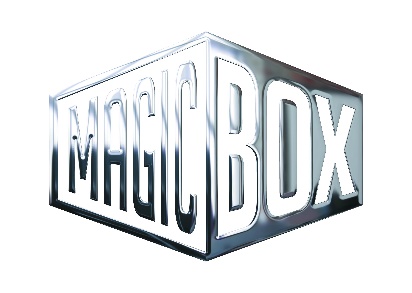 NOVINKY NA DVD A BD ZÁŘÍ 2021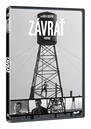 Závrať DVD
Závrať
MOC: 159,- Kč 
Datum vydání: 01.09.2021
linky: web makety:  2D  3D 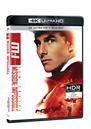 Mission: Impossible 2BD (UHD+BD)
Mission: Impossible
MOC: 899,- Kč 
Datum vydání: 01.09.2021
linky: web makety:  2D  3D 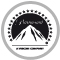 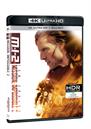 Mission: Impossible 2 2BD (UHD+BD)
Mission: Impossible 2
MOC: 899,- Kč
Datum vydání: 01.09.2021
linky: web makety:  2D  3D 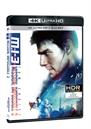 Mission: Impossible 3 2BD (UHD+BD)
Mission: Impossible 3
MOC: 899,- Kč
Datum vydání: 01.09.2021
linky: web makety:  2D  3D 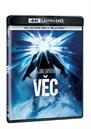 Věc 2BD (UHD+BD)
The Thing
MOC: 899,- Kč
Datum vydání: 08.09.2021
linky: web makety:  2D  3D 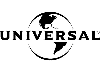 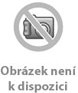 Vertigo 2BD (UHD+BD)
Vertigo
MOC: 899,- Kč
Datum vydání: 08.09.2021
linky: web makety: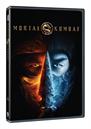 Mortal Kombat DVD
Mortal Kombat
MOC: 299,- Kč 
Datum vydání: 15.09.2021
linky: web makety:  2D  3D 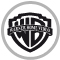 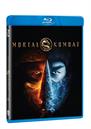 Mortal Kombat BD
Mortal Kombat
MOC: 499,- Kč 
Datum vydání: 15.09.2021
linky: web makety:  2D  3D 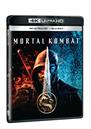 Mortal Kombat 2BD (UHD+BD)
Mortal Kombat
MOC: 899,- Kč
Datum vydání: 15.09.2021
linky: web makety:  2D  3D 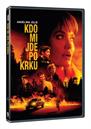 Kdo mi jde po krku DVD
Those Who Wish Me Dead
MOC: 299,- Kč 
Datum vydání: 15.09.2021
linky: web makety:  2D  3D 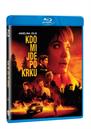 Kdo mi jde po krku BD
Those Who Wish Me Dead
MOC: 499,- Kč
Datum vydání: 15.09.2021
linky: web makety:  2D  3D 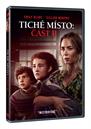 Tiché místo: Část 2 DVD
A Quiet Place: Part 2
MOC: 299,- Kč 
Datum vydání: 15.09.2021
linky: web makety:  2D  3D 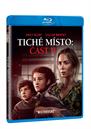 Tiché místo: Část 2 BD
A Quiet Place: Part 2
MOC: 499,- Kč 
Datum vydání: 15.09.2021
linky: web makety:  2D  3D 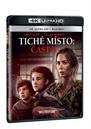 Tiché místo: Část 2 2BD (UHD+BD)
A Quiet Place: Part 2
MOC: 899,- Kč
Datum vydání: 15.09.2021
linky: web makety:  2D  3D 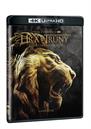 Hra o trůny 2. série 4BD (UHD)
Game of Thrones Season 2
MOC: 1499,- Kč 
Datum vydání: 15.09.2021
linky: web makety:  2D  3D 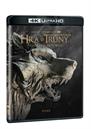 Hra o trůny 3. série 4BD (UHD)
Game of Thrones Season 3
MOC: 1499,- Kč
Datum vydání: 15.09.2021
linky: web makety:  2D  3D 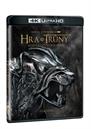 Hra o trůny 4. série 4BD (UHD)
Game of Thrones Season 4
MOC: 1499,- Kč
Datum vydání: 15.09.2021
linky: web makety:  2D  3D 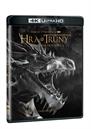 Hra o trůny 5. série 4BD (UHD)
Game of Thrones Season 5
MOC: 1499,- Kč
Datum vydání: 15.09.2021
linky: web makety:  2D  3D 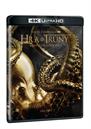 Hra o trůny 6. série 4BD (UHD)
Game of Thrones Season 6
MOC: 1499,- Kč
Datum vydání: 15.09.2021
linky: web makety:  2D  3D 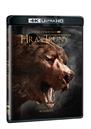 Hra o trůny 7. série 3BD (UHD)
Game of Thrones Season 7
MOC: 1499,- Kč
Datum vydání: 15.09.2021
linky: web makety:  2D  3D 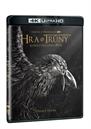 Hra o trůny 8. série 3BD (UHD)
Game of Thrones Season 8
MOC: 1499,- Kč
Datum vydání: 15.09.2021
linky: web makety:  2D  3D 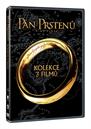 Pán prstenů kolekce 3DVD
The Lord Of The Rings: The Motion Picture Trilogy
MOC: 299,- Kč 
Datum vydání: 15.09.2021
linky: web makety:  2D  3D Nadějná mladá žena DVD
Promising Young Woman
MOC: 299,- Kč 
Datum vydání: 29.09.2021
linky: web makety:Země DVD
Land
MOC: 299,- Kč 
Datum vydání: 29.09.2021
linky: web makety: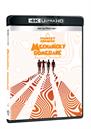 Mechanický pomeranč BD (UHD)
Clockwork Orange
MOC: 799,- Kč 
Datum vydání: 29.09.2021
linky: web makety:  2D  3D 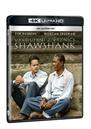 Vykoupení z věznice Shawshank BD (UHD)
Shawshank Redemption
MOC: 799,- Kč 
Datum vydání: 29.09.2021
linky: web makety:  2D  3D 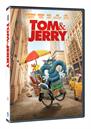 Tom & Jerry DVD
Tom & Jerry
MOC: 299,- Kč 
Datum vydání: 29.09.2021
linky: web makety:  2D  3D 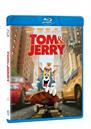 Tom & Jerry BD
Tom & Jerry
MOC: 499,- Kč 
Datum vydání: 29.09.2021
linky: web makety:  2D  3D 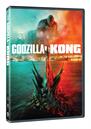 Godzilla vs. Kong DVD
Godzilla vs. Kong
MOC: 299,- Kč 
Datum vydání: 29.09.2021
linky: web makety:  2D  3D 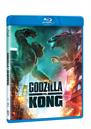 Godzilla vs. Kong BD
Godzilla vs. Kong
MOC: 499,- Kč 
Datum vydání: 29.09.2021
linky: web makety:  2D  3D 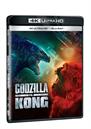 Godzilla vs. Kong 2BD (UHD+BD)
Godzilla vs. Kong
MOC: 899,- Kč 
Datum vydání: 29.09.2021
linky: web makety:  2D  3D Vertigo BD
Vertigo
MOC: 299,- Kč 
Datum vydání: 01.09.2021
linky: web makety: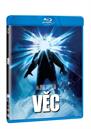 Věc BD
The Thing
MOC: 199,- Kč 
Datum vydání: 01.09.2021
linky: web makety:  2D  3D 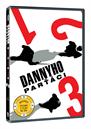 Dannyho parťáci trilogie 3DVD
Ocean's Trilogy
MOC: 299,- Kč 
Datum vydání: 01.09.2021
linky: web makety:  2D  3D 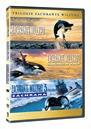 Zachraňte Willyho trilogie 3DVD
Free Willy Collection
MOC: 299,- Kč 
Datum vydání: 01.09.2021
linky: web makety:  2D  3D Sám doma 2: Ztracen v New Yorku DVD
Home Alone 2: Lost in New York
MOC: 99,- Kč
Datum vydání: 01.09.2021
linky: web makety: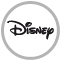 Mrs. Doubtfire - Táta v sukni DVD
Mrs. Doubtfire
MOC: 99,- Kč
Datum vydání: 01.09.2021
linky: web makety:X-Men DVD
X-Men
MOC: 99,- Kč
Datum vydání: 01.09.2021
linky: web makety:Propast DVD
Abyss
MOC: 99,- Kč
Datum vydání: 01.09.2021
linky: web makety:Moucha DVD
The Fly (1986)
MOC: 99,- Kč
Datum vydání: 01.09.2021
linky: web makety:Smrtonosná past DVD
Die Hard
MOC: 99,- Kč
Datum vydání: 01.09.2021
linky: web makety: